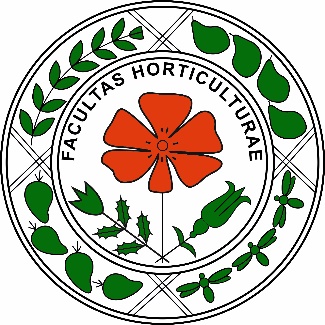 Formularz zgłoszeniowyOgólnopolski Konkurs Fotograficzny„W tajemniczym ogrodzie…”I edycja 2019OrganizatorWydział Ogrodnictwa i Architektury Krajobrazu Uniwersytet Przyrodniczy w PoznaniuImię i nazwisko uczestnikaNazwa i adres szkołyKlasaImię i nazwisko nauczycielaAdres e-mail nauczycielaZapoznałam/em się z Regulaminem konkursu fotograficznego „W tajemniczym ogrodzie…”Data i podpis uczestnika…………………………Data i podpis nauczyciela………………………..